           Parent Sheet — Daily Record of Reading and Writing Homework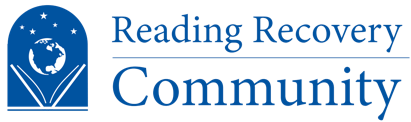 Student:													Week of: Please include comments or questions on the back of this form.MondayTuesdayWednesdayThursdayFridayUse magnetic letters to make this word.Practice writing this word.Find this word in your book.Read the books to someone at home.Make your cut-up story and read it aloud.Parent initials